Nicolás Esperanza	TradutorEntre outras áreas de trabalho, sou especialista em tradução na área de medicina. Tenho 5 anos de experiência como tradutor de inglês. Além das combinações linguísticas espanhol-inglês/inglês-espanhol, também ofereço serviços nas combinações português-espanhol/inglês, enquanto sigo aperfeiçoando o francês.Meu objetivo é oferecer soluções linguísticas que tenham impacto nas atividades dos meus clientes para melhorar o rendimento dos seus recursos e ajudá-los a projetar o crescimento dos seus negócios. Estou disponível para consultas em relação ao serviço.Entre outras áreas de trabalho, sou especialista em tradução na área de medicina. Tenho 5 anos de experiência como tradutor de inglês. Além das combinações linguísticas espanhol-inglês/inglês-espanhol, também ofereço serviços nas combinações português-espanhol/inglês, enquanto sigo aperfeiçoando o francês.Meu objetivo é oferecer soluções linguísticas que tenham impacto nas atividades dos meus clientes para melhorar o rendimento dos seus recursos e ajudá-los a projetar o crescimento dos seus negócios. Estou disponível para consultas em relação ao serviço.Informação pessoalTel.: +54 11 2139.5079 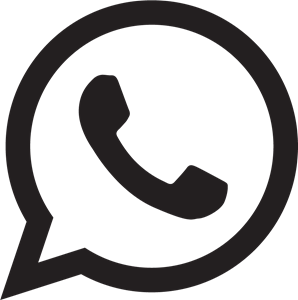 +54 (9) 11 5723.0710 E-mail: info@nicolasesperanza.comalt.: nico.esperanza@gmail.comSite: www.nicolasesperanza.comLinkedIn:www.linkedin.com/in/nicolasesperanzaInformação pessoalTel.: +54 11 2139.5079 +54 (9) 11 5723.0710 E-mail: info@nicolasesperanza.comalt.: nico.esperanza@gmail.comSite: www.nicolasesperanza.comLinkedIn:www.linkedin.com/in/nicolasesperanzaExperiênciaExperiênciaCombinações linguísticasCombinações linguísticasEspecializaçãoMedicinaMineração e Indústria do petróleo
Jornalismo: Política internacional y EconomiaInglês EspanholPortuguêsPortuguêsEspanholInglêsEspanholInglêsCompetênciaEletricidade: fontes de alimentaçãoMaquinaria para soldadura industrialAgriculturaRepresas hidroelétricasInglês EspanholPortuguêsPortuguêsEspanholInglêsEspanholInglêsInteresseGenéticaFerramentas CATSDL Trados StudioWordfast ProMemoQXbenchMicrosoft Office SuiteAbby FineReaderAdobe Acrobat XI ProFerramentas CATSDL Trados StudioWordfast ProMemoQXbenchMicrosoft Office SuiteAbby FineReaderAdobe Acrobat XI ProEducaçãoEducaçãoFerramentas CATSDL Trados StudioWordfast ProMemoQXbenchMicrosoft Office SuiteAbby FineReaderAdobe Acrobat XI ProFerramentas CATSDL Trados StudioWordfast ProMemoQXbenchMicrosoft Office SuiteAbby FineReaderAdobe Acrobat XI Pro2014 – PresenteTradutor Público (Título intermédio: Tradutor literário)Título da Universidad del Museo Social Argentino (Buenos Aires, Argentina)Ferramentas CATSDL Trados StudioWordfast ProMemoQXbenchMicrosoft Office SuiteAbby FineReaderAdobe Acrobat XI ProFerramentas CATSDL Trados StudioWordfast ProMemoQXbenchMicrosoft Office SuiteAbby FineReaderAdobe Acrobat XI Pro2002 – 2007Licenciatura em JornalismoTítulo da Universidad de Ciencias Empresariales y Sociales (Buenos Aires, Argentina)Ferramentas CATSDL Trados StudioWordfast ProMemoQXbenchMicrosoft Office SuiteAbby FineReaderAdobe Acrobat XI ProFerramentas CATSDL Trados StudioWordfast ProMemoQXbenchMicrosoft Office SuiteAbby FineReaderAdobe Acrobat XI Pro1995 – 2000Técnico em InformaticaTítulo do Colegio Técnico Olga B. de Arko (Tierra del Fuego, Argentina)Ferramentas CATSDL Trados StudioWordfast ProMemoQXbenchMicrosoft Office SuiteAbby FineReaderAdobe Acrobat XI ProFerramentas CATSDL Trados StudioWordfast ProMemoQXbenchMicrosoft Office SuiteAbby FineReaderAdobe Acrobat XI Pro